VENICUTC05 (VENICUT55)  ТРИКОТАЖНЫЕ ПЕРЧАТКИ БЕЗ ПОКРЫТИЯ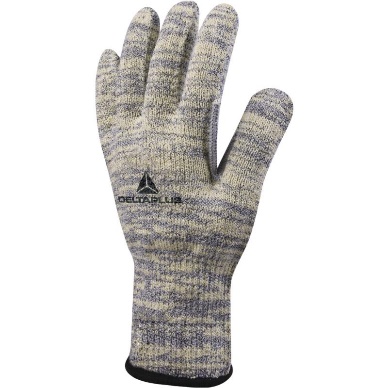 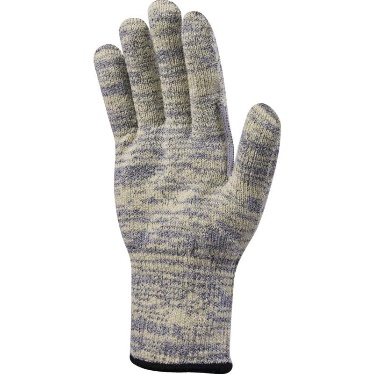 Цвет: желтый/серыйРазмер: 07/09/10СПЕЦИФИКАЦИЯПерчатки трикотажные бесшовные с эластичной манжетой без покрытия. Максимальная устойчивость к порезам, разрывам; высокая устойчивость к истиранию. Устойчивость к воздействию контактного тепла до +100°CОснова: высококачественное полиэтиленовое волокно HEATnocut®. Размер стежка 10.Покрытие: отсутствуетТехнические характеристики EN388: 3 X 4 Х CОСНОВНЫЕ ПРЕИМУЩЕСТВА ТОВАРА ДЛЯ ПОЛЬЗОВАТЕЛЯУстойчивость к воздействию контактного тепла до +100°C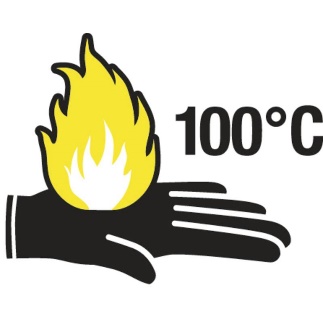 Подходят для точных работ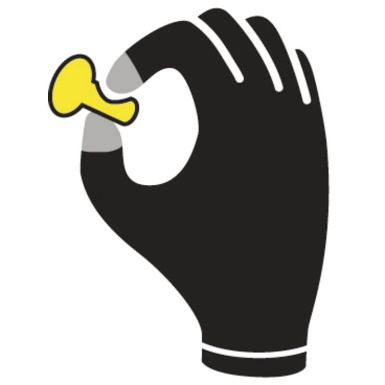 Хорошая воздухопроницаемость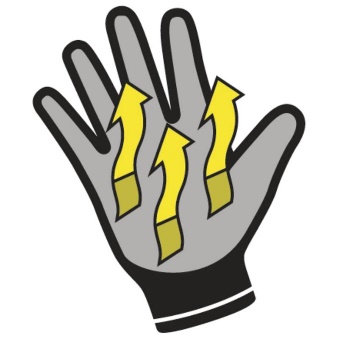 Высокая чувствительность - эффект «второй кожи»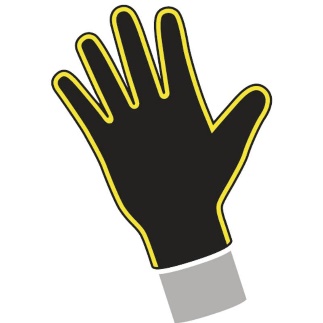 